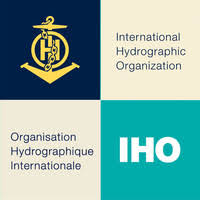 IHO EUROPEAN NETWORK WORKING GROUP (IENWG) PLENARY SESSIONAgenda and timetable12TH MEETING OF THE IENWG (IENWG-12)8th – 9th December 2021(Online Meeting) 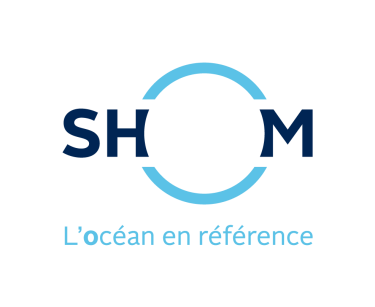 Wednesday
8 DecIENWG-1214h001. Welcome and Introduction - IENWG Chair opens the meeting and delivers the welcoming address. (Pierre-Yves Dupuy, FR)1.1 Approbation of the Agenda (Chair)1.2 Adoption of IENWG11 actions (Chair)IENWG12-01A List of documentsIENWG12-01B List of ParticipantsIENWG12-01C Agenda and Timetable14h152. EU strategy for data2.1 Impact for Marine Data / High Value datasets topic in PSI Directive / Consequences for HOs (NL)IENWG12-02A Impact Assessment study on the list of High Value Datasets (Deloitte Study) IENWG12-02B EU High Value Data Study Informally Published (T. Ziljstra’s Blog page)IENWG12-02C NL presentation2.2 National seabed mapping programmes (PT/IRL)IENWG12-02E SeaMap2030IENWG12-02F INFOMAR2.3 Blue Economy (FR)IENWG12-02G Communication on a new approach for a sustainable blue economy in the EUIENWG12-02H Blue Economy presentation2.4 INSPIRE future (NL)IENWG12-02I INSPIRE Conference 2021 – Closing session presentationIENWG12-02J INSPIRE Conference 2021 – INSPIRE past, present and future presentationIENWG12-02K INSPIRE evaluation presentation14h453. European programmes3.1 Horizon Europe (PT)IENWG12-03A Horizon Europe3.2 ERDF (FR)IENWG12-03B Regulation on the ERDF and on the CFIENWG12-03C Regulation on specific provisions for the InterregIENWG12-03D ERDF 2021-2027 presentation3.3 EMFAF (FR)IENWG12-03E Regulation establishing the EMFAF IENWG12-03F EMFAF 2021-2027 presentation15h15Break 15h30EU projects and data infrastructuresMINKE (FR)IENWG12-04A MINKE presentationBaltic & North Sea MSDI (DK)IENWG12-04B Report of the BS-NSMSDIWGEMODnet Bathymetry (FR)IENWG12-04C EMODnet-Bathymetry presentationEMODnet Data Ingestion (FR)IENWG12-04D EMODnet Data Ingestion presentationMSP, link with EMODnet Human activities (FR)IENWG12-04E FR presentation16h45Conclusions of the first day (Chair)17h00End of Day 1Thursday9 DecIENWG-1209h304. EU projects and data infrastructures (follow-up)EuroGOOS AISBL (FR)IENWG12-04F EuroGOOS presentationCISE & ECGFF (FR)IENWG12-04G CISE Basics presentationIENWG12-04H CISE France presentation10h005. Digitalization of nautical information5.1 Presentation of French case: PING (FR)IENWG12-05A FR presentation5.2 Presentation of Norwegian case (NW)IENWG12-05B NW presentation10h30Break10h456. EOOS6.1 News from EOOS (FR)11h007. Involment in events since last meeting and in next year 2022 (All)Review of the events where the HOs has represented or will represent the IENWG.11h308. Review of the IENWG Work Program and conclusions of the meeting8.1 Review of the actions list (Chair)8.2 Conclusions of the meeting (Chair)IENWG12-08A List of Actions from IENWG1112h00End of the IENWG-12 meeting